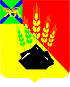 АДМИНИСТРАЦИЯ МИХАЙЛОВСКОГО МУНИЦИПАЛЬНОГО РАЙОНА ПОСТАНОВЛЕНИЕ 
14.11.2022                                              с. Михайловка                                                № 1366-паО внесении изменений и дополнений в постановление администрации Михайловского муниципального района от 08 апреля 2022 года № 360-па «Об установлении размера родительской платы за содержание детей в муниципальных дошкольных образовательных бюджетных учреждениях Михайловского муниципального района, реализующих основную образовательную программу дошкольного образования, на 2022 год»В соответствии с Указом Президента Российской Федерации от 21 сентября 2022 года № 647 «Об объявлении частичной мобилизации в Российской Федерации», Федеральными законами от 29 декабря 2012 года № 273-ФЗ «Об образовании в Российской Федерации», от 06 октября 2003 года № 131-ФЗ «Об общих принципах организации местного самоуправления в Российской Федерации», Законом Приморского края от 31 июля 2013 года № 243-КЗ «Об образовании в Приморском крае», постановлением Правительства Приморского края от 20 октября 2022 года № 713-пп «О мерах поддержки семей участников специальной военной операции» и Уставом администрации Михайловского муниципального района, администрация Михайловского муниципального районаПОСТАНОВЛЯЕТ: 1. Внести изменения и дополнения в постановление администрации Михайловского муниципального района от 08 апреля 2022 года № 360-па «Об установлении размера родительской платы за содержание детей в муниципальных дошкольных образовательных бюджетных учреждениях Михайловского муниципального района, реализующих основную образовательную программу дошкольного образования, на 2022 год» (далее – постановление):1.1. Подпункт 5.1. пункта 5 постановления изложить в следующей редакции:«п.5.1. не взимать родительскую плату за присмотр и уход за детьми, осваивающими образовательные программы дошкольного образования в муниципальных дошкольных образовательных бюджетных учреждениях Михайловского муниципального района, с членов семей граждан, являющихся участниками специальной военной операции (далее – участники СВО)»;  1.2. Дополнить пункт 5 постановления подпунктом 5.2.:«п.5.2. в целях настоящего постановления под членами семьи участников СВО понимаются супруга (супруг), несовершеннолетние дети (в том числе пасынки, падчерицы), родители (усыновители), усыновленные дети, дети, находящиеся под опекой (попечительством)». 	2. Муниципальному казенному учреждению «Управление по организационно-техническому обеспечению деятельности администрации Михайловского муниципального района» (Корж С.Г.) разместить настоящее постановление на официальном сайте администрации Михайловского муниципального района.3. Настоящее постановление вступает в силу со дня его официального опубликования и действует на правоотношения с момента возникновения права. 4. Контроль над исполнением настоящего постановления оставляю за собой.Глава Михайловского муниципального района – Глава администрации района                                                       В.В. Архипов